							AL SIGNOR SINDACO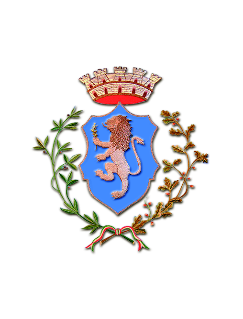 DEL COMUNE DI									SALO’DOMANDA DI MOBILITA’ VOLONTARIA TRA ENTI PUBBLICI AI SENSI ART. 30, c. 1 D.LGS N. 165/2001 PER LA COPERTURA A TEMPO INDETERMINATO DI UN POSTO IN QUALITA’ DI COLLABORATORE  AMMINISTRATIVO (CAT. B3) DA ASSEGNARE AL SETTORE SERVIZI DEMOGRAFICInato a     il   Codice Fiscale: Recapito per comunicazioni	(COMPILARE SOLO SE DIVERSO DALLA RESIDENZA):DICHIARAdi voler partecipare alla procedura di mobilità per la copertura a tempo indeterminato di un posto per il profilo professionale di COLLABORATORE AMMINISTRATIVO (Cat. B3) d’assegnare al Settore Servizi Demograficie, a tal fine, consapevole delle responsabilità e delle sanzioni penali previste dall’art. 76 del D.P.R. 445/2000 per false attestazioni e dichiarazioni mendaci DICHIARADi essere dipendente a tempo indeterminato presso la seguente Pubblica Amministrazione: con rapporto:	           a tempo pieno (36 h/sett.)	             a tempo parziale (n. _____h/sett.)di essere inquadrato nel profilo professionale di Collaboratore Amministrativo:  Dalla data del  	       Cat. Giuridica:	          Pos.Economica:Di aver maturato esperienza professionale presso l’Ufficio Elettorale, Ufficio Stato Civile ed Ufficio anagrafe:dal…………………………………………al………………………………..dal…………………………………………al………………………………..dal…………………………………………al………………………………..di essere in possesso del seguente titolo di studio: (indicare anche Istituto, a.s. e votazione finale)di essere in possesso dell’abilitazione per Ufficiali di Stato Civile ai sensi dell’art. 1 del D.P.R. 396/2000di non aver riportato sanzioni disciplinari negli ultimi due anni e di non aver procedimenti disciplinari in corso;di non aver riportato condanne penali e di non aver procedimenti penali pendenti;di essere interessato al trasferimento presso il Comune di Salò per le seguenti motivazioni:di essere a conoscenza che, ai sensi dell’art. 13 del D.Lgs n. 196/2003, i propri dati personali riportati nella presente domanda sono richiesti ai fini della procedura di mobilità e verranno utilizzati esclusivamente per tale scopo;di essere a conoscenza che la presente domanda non vincola in alcun modo il Comune di Salò e che verrà valutata ad insindacabile giudizio dell’Ente.EVENTUALI NOTE E/O DICHIARAZIONI AGGIUNTIVE:________________________________________________________________________________________________________________________________________________________________________________________________________________________________________________________________________________________________________________________________________________________________________________________________________________________________________________________________________________________________________________________Il sottoscritto dichiara altresì di allegare alla presente domanda:fotocopia documento di identità personale in corso di validitàcurriculum formativo e professionale debitamente sottoscritto, dal quale risultino i titoli di studio conseguiti, i corsi di formazione svolti, ed eventuali altre esperienze lavorative attinenti le precedenti esperienze lavorative e le mansioni svolte nell’attuale posizione lavorativa eventuale titolo di abilitazione per Ufficiale Stato Civileparere preventivo favorevole dell’Amministrazione di appartenenza al rilascio del nulla osta al trasferimentocopia del verbale di idoneità fisica alla mansione, certificata dal medico competente di cui al D.Lgs. n. 81/2008 dell’Ente di provenienza nell’ultima verifica periodica effettuata.altro (specificare) 	Data,  	       Firma leggibile(la firma è obbligatoria pena esclusionedella domanda)Il sottoscritto:(cognome)(nome)Residente a: ___________________________________ in Via _______________________________________Recapito telef. ___________________________ e-mail _________________________________________________________________________________________________________